اللجنة المعنية بالتنمية والملكية الفكريةالدورة الثامنة عشرةجنيف، من 31 أكتوبر إلى 4 نوفمبر 2016اعتماد المراقبينمن إعداد الأمانةينص النظام الداخلي للجنة المعنية بالتنمية والملكية الفكرية (اللجنة) على إمكانية اعتماد منظمات حكومية دولية ومنظمات غير حكومية بصفة مراقب مؤقت لفترة عام واحد (انظر الوثيقة CDIP/1/2 Rev.).ويتضمن مرفق هذه الوثيقة معلومات عن منظمة غير حكومية، ألا وهي "معهد البحث العلمي الجمهوري للملكية الفكرية" (هيئة الملكية الفكرية)، الذي طلب صفة مراقب مؤقت.إن اللجنة مدعوة إلى البت في طلب المنظمة غير الحكومية المذكورة في مرفق هذه الوثيقة اعتمادها بصفة مراقب مؤقت لعام واحد.[يلي ذلك المرفق]معهد البحث العلمي الجمهوري للملكية الفكرية (هيئة الملكية الفكرية)اسم المنظمةمعهد البحث العلمي الجمهوري للملكية الفكرية (هيئة الملكية الفكرية)ممثل المنظمةالسيد فلاديمير لوباتين، الرئيس التنفيذي ورئيس مجلس الإدارة (روسيا)أعضاء مجلس الإدارةالسيدة مارينا بوروفسكايا، رئيسة الجامعة الاتحادية الجنوبية (SFU) (روسيا)السيد ستيفان فودينيكاروف، رئيس الأكاديمية البلغارية للعلوم (جمهورية بلغاريا)ولاية المنظمة وأهدافهاتتوخى هيئة معهد البحث العلمي الجمهوري للملكية الفكرية، في إطار مزاولة أنشطتها، أهدافاً اجتماعية وثقافية وتعليمية وعلمية وإدارية، فهي تسعى إلى كفالة حماية الحقوق والمصالح القانونية للمواطنين والمنظمات من أجل تيسير إنشاء سوق متطورة للملكية الفكرية على المستويات الإقليمي والقطاعي والوطني والحكومي الدولي، إلى جانب أغراض أخرى تحقيقاً للمنفعة العامة. وكسب الربح ليس هدفاً رئيسياً للهيئة.وثمة مجموعة من مجالات الملكية الفكرية الجديرة باهتمام الهيئة، وبالأخص، نظم إدارة الملكية الفكرية في مؤسسات التعليم العالي، والشركات، والهيئات، وحدائق التكنولوجيا، ومجمعات الابتكار الإقليمية، ومنصات التكنولوجيا؛ وتقييم المشاريع والبرامج واللوائح والمعايير (المعايير بالنسبة للشركات والمنظمات والهيئات، إلى جانب المعايير الوطنية والإقليمية والدولية)؛ وتقييم مدى حماية نتائج الأنشطة الفكرية؛ وإيداع المصنفات العلمية والاكتشافات العلمية؛ وتوزيع حقوق الملكية الفكرية وتسجيلها، بما في ذلك من خلال البراءات والخبرات؛ وبحوث التسويق والتقييم المهني للملكية الفكرية؛ ومراجعة حسابات الأًصول غير الملموسة وتحقيق الاستفادة القصوى من الضرائب؛ وتوفير الحماية القانونية للملكية الفكرية والتحقيق في إطار الطب الشرعي.تفاصيل الاتصال الكاملةRSRIIP Intellectual Property CorporationMoscow, 119049 Bolshaya Yakimanka, 38, bldg. 4, Moscow Tel./Fax: +7 (499) 238-40-83www.rniiis.ru, info@rniiis.ru [نهاية المرفق والوثيقة]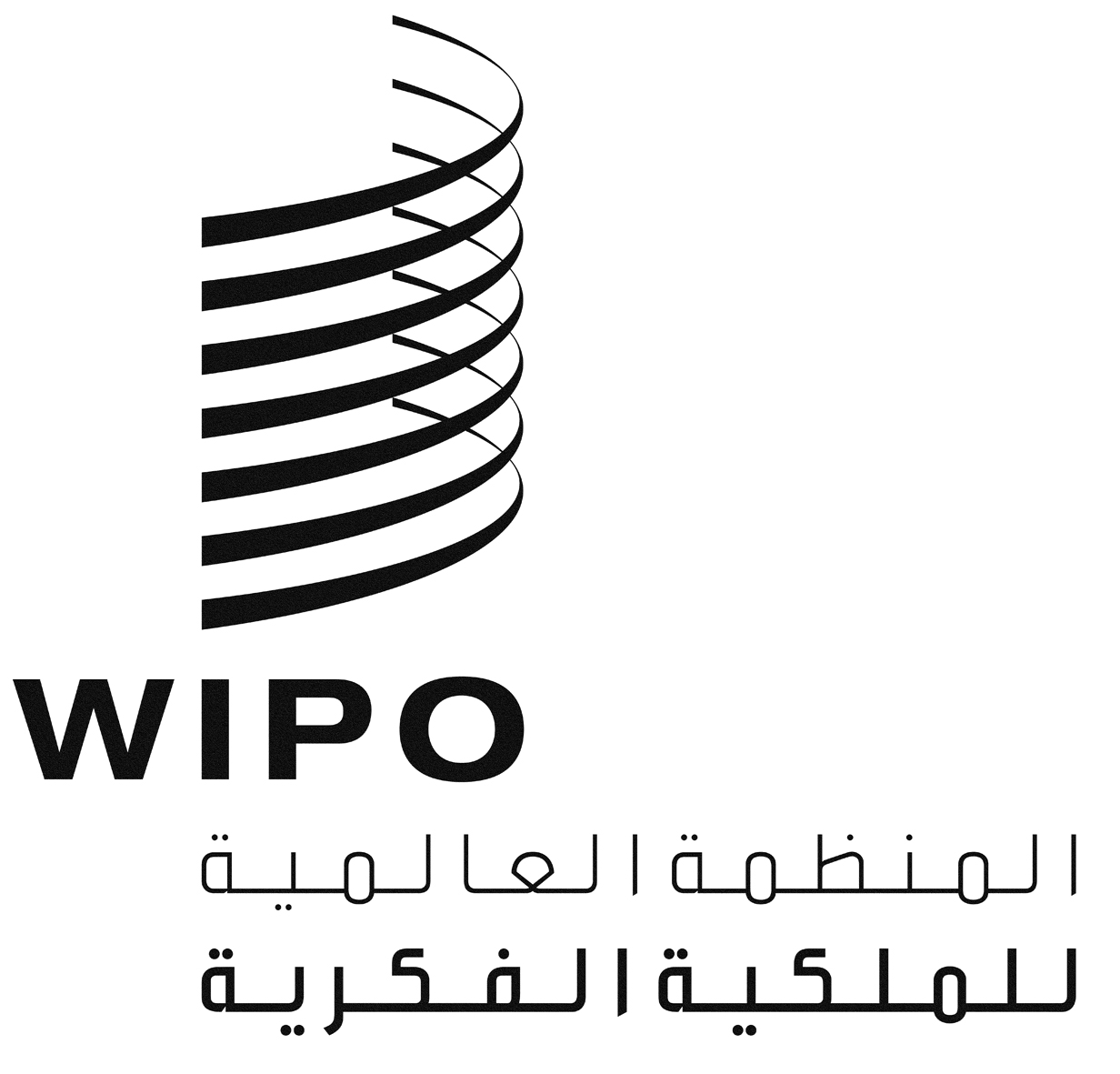 ACDIP/18/9CDIP/18/9CDIP/18/9الأصل: بالإنكليزيةالأصل: بالإنكليزيةالأصل: بالإنكليزيةالتاريخ: 6 سبتمبر 2016التاريخ: 6 سبتمبر 2016التاريخ: 6 سبتمبر 2016